Miércoles03de mayo1° de SecundariaGeografíaEl desarrollo sustentableAprendizaje esperado: argumenta la importancia del consumo responsable, el uso de las tecnologías limpias y los servicios ambientales para contribuir a la sustentabilidad.Énfasis: relacionar el desarrollo sustentable con la mejora en la calidad de vida y la conservación del medio ambiente.¿Qué vamos a aprender?En esta sesión se abordará un tema muy interesante: “El desarrollo sustentable”.El propósito de esta sesión es: relacionar el desarrollo sustentable con la mejora en la calidad de vida y la conservación del medio ambiente.Es un tema de gran relevancia en la vida actual, recuerda que todas tus acciones traen consecuencias; y de todas y todos depende el futuro del planeta y el cuidado de los recursos naturales.“El desarrollo sustentable” también tiene relación con otras de tus asignaturas, así que te invito a estar muy atento para que vincules tus conocimientos previos con lo que ahora estás a punto de aprender.Para el desarrollo de esta sesión vas a necesitar: Cuaderno de notas.Libro de texto de Geografía.Bolígrafos.Seguramente has escuchado o visto anuncios de productos o tecnologías, como los paneles solares, que se promocionan como sustentables.Pero ¿qué significa sustentable? y ¿qué tiene de relación con los paneles solares?Todo esto y mucho más se explicarán en esta sesión, pues el cuidado de los recursos naturales, el aprovechamiento del medio ambiente sin perjudicarlo y el mejoramiento de la calidad de vida son temas que están totalmente relacionados.¿Qué hacemos?¿Qué se debe hacer para vivir en un planeta donde las actividades de los seres humanos no generen problemas ambientales?En esta sesión tendrás la oportunidad de conocer las acciones que se están realizando a nivel global para cuidar el medio ambiente con la finalidad de contribuir al desarrollo sustentable y mejorar la calidad de vida de la gente.En la década de los años setenta del siglo pasado, los expertos en estudios del medio ambiente anunciaron que la manera en que hasta entonces se realizaban las actividades económicas producía daños irreparables en la naturaleza que comprometían la vida en el planeta.Esto debido a lo que se conoce como deterioro ambiental y su afectación en la calidad de vida de la población.En ese entonces se informó a los líderes políticos la relación entre naturaleza, sociedad y economía.Así como los efectos de las actividades económicas en la pérdida de la biodiversidad, los daños a la atmósfera y la contaminación de recursos naturales, como el agua y el suelo.La ONU, por medio del Programa de Naciones Unidas para el Medio Ambiente (PNUMA), ha llevado a cabo varios encuentros de la “Cumbre de la Tierra”.La primera se realizó en Estocolmo, Suecia, en 1972. En ella el tema de discusión principal fueron los problemas relacionados con el medio ambiente.En 1992, en Río de Janeiro, Brasil, se trataron más temas, entre ellos, el desarrollo económico, el cambio climático y la biodiversidad; y surgió el concepto “desarrollo sustentable”, como se conoce hoy en día.De acuerdo a la ONU, el desarrollo sustentable implica “satisfacer las necesidades de las generaciones presentes sin comprometer las posibilidades de las generaciones del futuro para atender sus propias necesidades”.Así surge una estrategia fundamental para enfrentar el deterioro ambiental causado por el modelo de producción basado en el uso de combustibles fósiles, la sobrepoblación y el consumo.Conoce más sobre esto con el siguiente video, pon atención del minuto 01:12 a 03:38.Despiertahttps://www.youtube.com/watch?v=5Lf1AtKrK_Q ¿Te diste cuenta de que en el video se señalaron dos palabras clave? Estas son: mercadotecnia y publicidad.En geografía es importante conocer estos aspectos para analizar el consumismo, pues se anuncian productos y/o servicios que parecieran indispensables, pero que en realidad no lo son.Esto es muy grave; ya que a veces solo se hacen compras sin necesitarlas, como se mencionó en el audiovisual. Las compras compulsivas, también llamadas consumismo, han llevado a la sobreexplotación de los recursos naturales, así como a la acumulación indiscriminada de basura y desechos industriales.Este consumismo y el exceso de basura que generamos perjudican al medio ambiente.Por otro lado, el agotamiento y la contaminación de los recursos naturales afecta las condiciones ambientales del planeta, lo que pone en riesgo la supervivencia de todas las especies.Con ello, se hace daño el ser humano, pues estas modificaciones al entorno repercuten en la calidad de vida, por ejemplo, en tu salud.Recuerda que el índice de calidad de vida está compuesto por el promedio del valor de once indicadores, que son: vivienda, salud, educación, comunidad, ingresos, empleo, satisfacción, balance vida-trabajo, medio ambiente, compromiso cívico y seguridad.Una buena calidad de vida implica contar con un medio ambiente limpio, pues este factor incide de manera positiva en la salud física y mental de las personas.También implica tener acceso a espacios verdes, como parques, reservas y áreas naturales protegidas, ya que estos espacios mejoran el bienestar de las comunidades.De esta manera, un ambiente contaminado, degradado incide de manera negativa en la calidad de vida de las comunidades.¿Qué debemos hacer para vivir en un planeta donde las actividades de los seres humanos no generen problemas ambientales?Con base en tus respuestas, y en el análisis de lo que observaste y escuchaste en el video, se puede decir que el cuidado del medio ambiente contribuye a tener un entorno natural y una vida adecuados que influyen a su vez en una mejor calidad de vida.En este contexto, el desarrollo sustentable o la sustentabilidad surge como una estrategia que involucra a toda la humanidad en una serie de acciones coordinadas que permitan el desarrollo en el presente sin dañar el ambiente ni agotar los recursos naturales, para que las generaciones futuras tengan la posibilidad de gozar de los beneficios del ambiente natural y de tener condiciones de vida adecuadas.En otras palabras, la sustentabilidad es la capacidad de la sociedad para mejorar la calidad de vida de sus miembros sin comprometer los recursos naturales a largo plazo.Para lograrlo, el desarrollo sustentable se compone de tres ejes principales: sociedad, ambiente y economía, y se alcanza cuando existe un equilibrio entre los tres.Si bien cada eje tiene una finalidad, se pretende que funcionen de manera integral.El eje sociedad persigue que los beneficios y costos se distribuyan equitativamente entre los distintos grupos.El eje ambiente busca mantener el equilibrio de los ecosistemas, que es esencial para la supervivencia a largo plazo.Y el eje economía busca promover un sistema productivo que garantice la continuidad del manejo sostenible de los recursos.Así que, ya sabes, súmate a este esfuerzo rechazando todo lo que signifique contaminación o desperdicio.¿Cómo logras que la población de todos los países del mundo actué en favor de los tres ejes del desarrollo sostenible?Observa el siguiente video del minuto 01:05 a 03:33.Acciones por un desarrollo sosteniblehttps://www.youtube.com/watch?v=4iuMh3haePk ¿Te diste cuenta, cómo puedes lograr que la población de todos los países del mundo actúe en favor de los tres ejes del desarrollo sostenible?Es a través de las acciones delimitadas en los Objetivos del Desarrollo Sostenible, compromiso de todos los países que firmaron el acuerdo.¿Te diste cuenta de que puedes llevar a cabo acciones muy sencillas desde los hogares y con ello contribuir al desarrollo sustentable?Empezando desde tu casa, tus compras; y con ayuda de tu familia puedes separar la basura, reducir el consumo de agua, de luz y de gas; y así mejorar las condiciones de vida de la población.También puedes reducir los tiempos en la ducha, colocar una cubeta para no desperdiciar ni una gota de agua, lavarse los dientes utilizando un vaso de agua, separando los desechos orgánicos e inorgánicos en el hogar, y cuidar bastante tu jardín; incluso puedes sembrar más plantas, pues ahora me doy cuenta de la importancia que tienen los recursos naturales en la calidad de vida.Ahora retoma los objetivos del desarrollo sustentable.En el video se habló de varios objetivos, los cuales están relacionados con las condiciones del medio ambiente.Los objetivos del desarrollo sostenible, que también se conocen como objetivos mundiales, se adoptaron por todos los Estados Miembros en 2015.Agua limpia y saneamiento, el cual enfatiza el cuidado de este recurso indispensable para la vida, contribuyendo al cuidado del agua, se mejora la calidad de vida y se contribuye al desarrollo de la biodiversidad en el planeta.Otro objetivo importante, que habla del cuidado del medio ambiente: energía asequible y no contaminante.¿Recuerdas que la sesión se inició con la pregunta: por qué se crearon los paneles solares? Pues aquí la importancia de utilizar tecnologías limpias, utilizando los recursos naturales sin perjudicarlos, ejemplo de ello: la energía solar, utilizando la radiación; la energía eólica, utilizando la fuerza del viento; energía mareomotriz, aprovechando los movimientos de las aguas oceánicas.Otro objetivo del desarrollo sustentable que habla del cuidado del medio ambiente: ciudades y comunidades sostenibles, el cual proporciona información para mejorar la seguridad y sostenibilidad para garantizar el acceso a viviendas que sean seguras y asequibles.Por otro lado, la producción y consumo responsables, invita a reducir la huella ecológica mediante un cambio en los métodos de producción y consumo de bienes y recursos. Así como lo viste en el video, es muy importante la gestión eficiente de los recursos naturales y la forma en que se eliminan los desechos tóxicos y contaminantes.Otro objetivo, es acción por el clima; propone la adopción de medidas urgentes para combatir el cambio climático y sus consecuencias, promueve la disminución de emisiones de gases de efecto invernadero, que es el calor que se queda atrapado en nuestro planeta.Se puede concluir que, estos objetivos del desarrollo sostenible contribuyen al cuidado, protección y preservación de los recursos naturales, favoreciendo el desarrollo equilibrado y la sostenibilidad medioambiental, económica y social.Y la participación de todo el mundo es necesaria para alcanzar estos objetivos. Se requiere creatividad, entusiasmo, conocimiento del tema, participación informada, tecnología y componentes económicos para el logro de los Objetivos de Desarrollo Sostenible.Ahora, con todo lo que ya conoces sobre:Las acciones relacionadas con el cuidado del medio ambiente que contribuyen al desarrollo sustentable para mejorar tu calidad de vida.Te invito a que formes un cuadro que te ayudará a clasificar las actividades que realizas de manera cotidiana, y así poder identificar qué estás haciendo bien, contribuyendo a la sustentabilidad, y del otro lado anotar qué acciones se pueden modificar para que sean sustentables.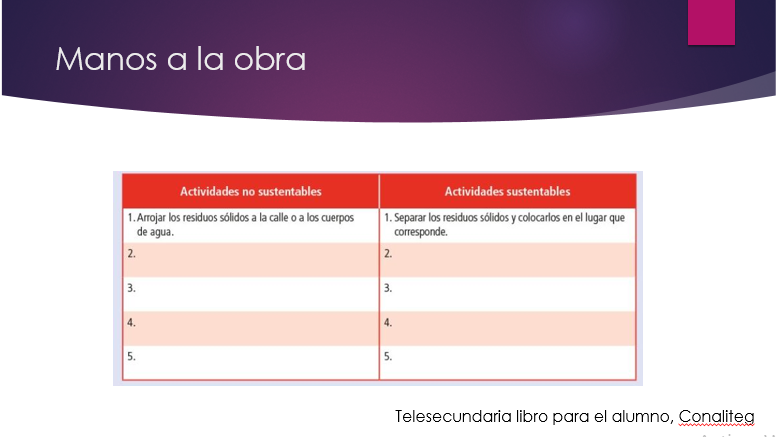 Al completar el cuadro, reflexiona y puedes modificar lo que te haga falta para mejorar tu entorno y al mismo tiempo tu calidad de vida.Dentro de las actividades no sustentables se encuentran: arrojar residuos sólidos a la calle o a los cuerpos de agua.Y como ejemplo de las actividades sustentables, tienes: la posibilidad de separar los residuos sólidos y colocarlos en el lugar que corresponde.Te invito a crear tu propio cuadro, te ayudará a reflexionar y a crear consciencia de tus acciones diarias para participar conscientemente en la sustentabilidad.Recuerda que todo lo revisado en esta sesión lo puede seguir investigando en tu libro de texto de Geografía de México y del Mundo, o consultando la página de Conaliteg. En donde puedes enriquecer la información del tema e incluso revisar e incorporar más ejemplos.El reto de hoy:El reto es que desarrolles lo siguiente: 1. Realiza un listado por escrito en tu cuaderno, de acciones que contribuyan al cuidado del medio ambiente, al desarrollo sostenible y al mejoramiento de la calidad de vida cuidando los recursos naturales.2. Si tienes la posibilidad de hacer un video breve en el que expliques y pongas el ejemplo sobre una acción que contribuya al desarrollo sostenible y al cuidado del medio ambiente, realícenlo y publícalo en tus redes sociales.Pues ahora que estas a distancia puedes utilizar los medios de información y comunicación para promover con tus amigos, familiares, compañeros y conocidos acciones que contribuyan a la sustentabilidad.Recuerda que la sustentabilidad promueve la calidad de vida de la población al cuidar y conservar los recursos naturales a futuro, al mismo tiempo que se valora e incluye la diversidad cultural, la equidad de género y los derechos humanos. De esta forma, el desarrollo sustentable implica la colaboración de todas y todos para asumir la responsabilidad de participar en el cuidado y la mejora del medio ambiente.De toda la sociedad, también depende la calidad de vida que quieres tener para las generaciones del presente y del futuro.Modificando tus hábitos de consumo puedes participar en el desarrollo sostenible y mejorar la calidad de vida de la población, de manera informada, responsable, crítica y comprometida, con la finalidad de actuar de manera colectiva e influir en las decisiones que afectan tu entorno.¡Buen trabajo!Gracias por tu esfuerzo.Para saber más:Lecturashttps://libros.conaliteg.gob.mx/secundaria.html